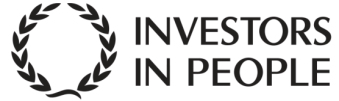 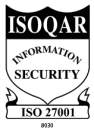 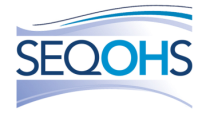 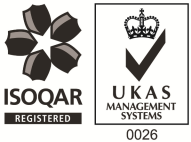 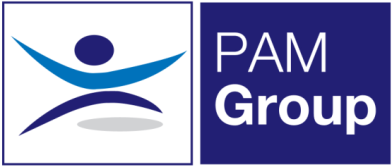 Home Based Occupational Health Advisor – Full or Part TimeExcellent Salary & Benefits PackagePAM Group is looking to employ an experienced Occupational Health Advisor to undertake remote case management from home. The role is working 3, 4 or 5 days per week. Whilst this role is predominantly home based, we are looking for someone who is willing to cover a few on site clinics per month in surrounding areas in the East Midlands area. Locations to be covered are Leicester, Coventry & Northampton. The successful candidate will be responsible for pro-active Sickness Absence Management of short- and long-term absence cases, both face to face and via telephone consultations.      The role will involve:Advising on phased return to work programmes.Conducting Health Assessments, reporting on the outcomes within agreed timescales and to PAM OH standards, policies and procedures and NMC guidelines.Managing Health Records ensuring safe storage, security and confidentiality of all OH records, at all times complying with relevant legislation and good practice. Producing management reports as required.Actively promotes fitness for work, both preventative and rehabilitative, raising the profile of OH amongst all levels of employees and management.Supporting the Businesses in reducing absence and improving their people potential at all times. Providing clear pragmatic advice to clients and employees that adds value to their decision makingSeeking continuous improvement in the service provided, identifying opportunities to develop the function and proposing improvements and suggestions for continuous improvement.Attending meetings with client HR and Health and Safety teamsThe ideal candidate will have the following:You must be a Registered General Nurse Hold a valid NMC PinHold or be working towards an Occupational Health Qualification, either certificate, degree or diplomaHave experience of working with an Occupational Health roleEffective Report Writing SkillsExcellent Communication skillsThe benefits package includes:Pension Scheme - We pay your auto-enrolment pension at 8% totalHealth Scheme – Opticians, Dental, Physio & more!24/7 Doctor helpline – book a Telephone or Video Appointment with a GPEmployee Assistance Program – 24/7 telephone counselling helpline Life Insurance Scheme – 4 x your annual salary33 Days Leave Including Bank Holidays, pro-rata for part-time hoursMileage ContributionsNMC registration fees paidSupport with CPDTraining and Development opportunities This role would suit an experienced Occupational Health Advisor looking to be mainly home based. If you feel this vacancy would be suitable for you – apply now!